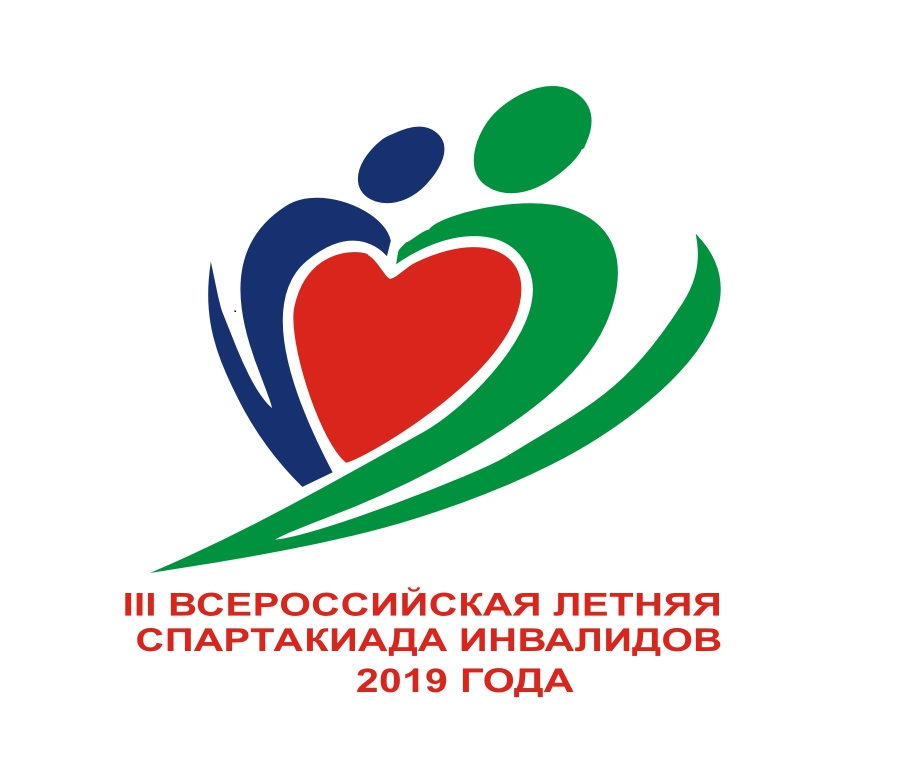 ____________________________________________________________________________________ИНФОРМАЦИОННЫЙ БЮЛЛЕТЕНЬ № 419 июля 2019 года____________________________________________________________________________________Завершились финальные соревнования III Всероссийской летней Спартакиады инвалидов. В последний день закончились состязания по легкой атлетике (спорт лиц с ПОДА, спорт глухих, спорт слепых), в плавании (спорт лиц с ПОДА, спорт слепых, спорт глухих), настольном теннисе (спорт глухих, спорт ЛИН), футбол с заболеванием ЦП.Всего в соревнованиях принимали участие спортивные делегации из 65 субъектов Российской Федерации,  в том числе – 1278 спортсменов, из которых 71 – инвалид-колясочник,  554 тренера и других сопровождающих лиц, 196 судей.ХОД КОМАНДНОГО ПЕРВЕНСТВА(учтены результаты по 5 видам спорта, по 15 спортивным дисциплинам из 15)Победители и призеры соревнованийКоличество медалей и призовых мест среди команд субъектовРоссийской Федерации 19.07.2019г. Йошкар-Ола 19 июля  2019 Смешанная, Эстафета 4*100м 14-18 лет Юноши, Тройной прыжок 14-18 лет В1Юноши, Тройной прыжок 14-18 лет В2Юноши, Тройной прыжок 14-18 лет В3Количество медалей и призовых мест среди команд субъектовРоссийской Федерации 19.07.2019г. Йошкар-Ола 19 июля  2019 Смешанная, Эстафета 4*400м 14-18 лет Количество медалей и призовых мест среди команд субъектовРоссийской Федерации 19.07.2019г. Йошкар-Ола 19 июля  2019 Юноши, Бег 5000м (14-18лет)T46/47Юноши, Бег 400м (14-18лет)T36Юноши, Бег 400м (14-18лет)T37Юноши, Бег 400м (14-18лет)T38Юноши, Бег 400м (14-18лет)T46Юноши, Бег 400м (14-18лет)T47Юноши, Бег 400м (14-18лет)T54Юноши, Прыжки в длину (14-18лет)T36Юноши, Прыжки в длину (14-18лет)T38Юноши, Прыжки в длину (14-18лет)T47Девушки, Бег 400м (14-18лет)T36Девушки, Бег 400м (14-18лет)T37Количество медалей и призовых мест среди команд субъектовРоссийской Федерации 19.07.2019г. Йошкар-Ола 19 июля 2019годЮноши, 100м Вольный стиль (S10)Юноши, 100м Вольный стиль (S9)Юноши, 100м Вольный стиль (S8)Юноши, 100м Вольный стиль (S7)Юноши, 100м Вольный стиль (S6)Юноши, 100м Вольный стиль (S3-5)Девушки, 100м Вольный стиль (S10-9)Девушки, 100м Вольный стиль (S8)Девушки, 100м Вольный стиль (S7)Девушки, 100м Вольный стиль (S6)Девушки, 100м Вольный стиль (S2-5)Количество медалей и призовых мест среди команд субъектовРоссийской Федерации 19.07.2019Юноши,100мНа спине (14-18лет)Девушки,100мНа спине (14-18лет)Смешанный, 4*100м Вольный стиль (14-18лет)Количество медалей и призовых мест среди команд субъектовРоссийской Федерации 19.07.2019г. Йошкар-Ола 19 июля  2019Юноши, 200м Вольный стиль (14-18лет)(В1)Девушки, 200м Вольный стиль (14-18лет)(В1)Юноши, 200м Вольный стиль (14-18лет)(В2)Юноши, 200м Вольный стиль (14-18лет)(В3)Девушки, 200м Вольный стиль (14-18лет)(В2-3)Юноши, 100м Баттерфляй (14-18лет)(В1)Девушки, 100м Баттерфляй (14-18лет)(В1)Юноши, 100м Баттерфляй (14-18лет)(В2)Юноши, 100м Баттерфляй (14-18лет)(В3)Девушки, 100м Баттерфляй (14-18лет)(В2-3)Результаты финальных соревнований Футбол ЦП19.07.20198.00 Матч за  7-8 место Нижегородская область – Ленинградская область 0 –310.00 Матч за 5-6 место Республика Татарстан – Московская область 6 – 012.00 Матч за 3-4 место Санкт-Петербург – Удмуртская республика 13 – 014.00 Финал за 1-2 место Москва – РСО-Алания 2 – 4Количество медалей и призовых мест среди команд субъектовРоссийской Федерации 19.07.2019г. Йошкар-Ола 19 июля  2019BC1 (14-18лет)BC2 (14-18лет)BC3 (14-18лет)BC4 (14-18лет)BC5-NE (14-18лет)________________________________________________________________________Итоговый информационный бюллетень выйдет в ближайшие дни.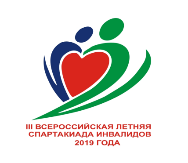 Главный секретариат Спартакиады 1Москва16285,502Свердловская область10797,203Челябинская область9362,904Краснодарский край9323,105Московская область9027,006Республика Башкортостан8990,707Санкт-Петербург8344,208Красноярский край8058,109Ханты-Мансийский АО-Югра7247,1010Тульская область7145,0011Алтайский край7094,0012Удмуртская Республика5983,6013Саратовская область5575,6014Воронежская область5402,2015Пермский край5054,5016Республика Марий Эл5030,3017Омская область4618,8018Тюменская область4183,0019Калужская область3869,8020Республика Татарстан3711,6021Ростовская область3666,0022Чувашская Республика3319,5023Архангельская область2842,5024Костромская область2819,0025Новосибирская область2713,0026Ставропольский край2564,0027Нижегородская область2148,8028Оренбургская область1947,1029Ульяновская область 1796,0030Рязанская область1741,5031Кировская область1740,5032Смоленская область1651,5033Севастополь1593,5034Томская область1326,0035Ярославская область1289,5036Липецкая область1227,5037Республика Мордовия1191,0038Вологодская область1110,6039Волгоградская область1044,3040Пензенская область1004,5041Хабаровский край900,0042Республика Северная Осетия-Алания859,0043Республика Крым825,5044Мурманская область714,3045Республика Саха (Якутия)567,0046Курганская область551,5047Республика Калмыкия464,0048Белгородская область431,0049Тамбовская область427,0050Республика Хакасия367,5051Республика Карелия362,0052Ямало-Ненецкий АО359,5053Кемеровская область341,6054Калининградская область319,0055Сахалинская область296,3056Магаданская область289,5057Тверская область221,3058Республика Адыгея220,0059Ивановская область165,5060Новгородская область142,0061Ленинградская область120,0062Амурская область112,0063Орловская область86,0064Псковская область36,8065Республика Коми4,00Количество медалей среди команд субъектов
Российской Федерации Количество медалей среди команд субъектов
Российской Федерации Количество медалей среди команд субъектов
Российской Федерации Количество медалей среди команд субъектов
Российской Федерации Количество медалей среди команд субъектов
Российской Федерации Субъект Российской ФедерацииЗолотоСеребро БронзаКоличество медалейМосква36282488Красноярский край20121143Республика Башкортостан19141043Челябинск область17131343Алтайский край1519640Свердловская область1411934Московская область13101235Омская область1391133Удмуртская Республика1215835Краснодарский край1191333Саратовская область10151237Калужская область105116Пермский край105015Тюменская область109524Тульская область811827Ханты -Мансийский автономный округ-Югра891936Ростовская область88319Оренбургская область62311Санкт-Петербург6101733Республика Татарстан56718Республика Марий Эл54716Архангельская область54615Рязанская область53513Воронежская область521017Рязанская область53513Ульяновская область 538Томская область516Новосибирская область45211Чувашская республика38516Костромская область303Курганская область33Ставропольский край210315Республика Саха (Якутия)246Республика СО-Алания224Республика Крым1315Республика Мордовия1236Нижегородская область1225Ярославская область123Липецкая область1113Вологодская область516Смоленская область33Волгоградская область22Севастополь123Пензенская область11Ямало-Ненецкий автономный округ11Белгородская область33Хабаровский край33Сахалинская область22Амурская область0Ивановская область0Калининградская область0Кемеровская область0Кировская область0Ленинградская область0Магаданская область0Мурманская область0Новгородскя область0Орловская область0Псковская область0Республика Адыгея0Республика Калмыкия0Республика Карелия0Республика Коми0Тамбовская область0Тверская область0Республика Хакасия0Итого310290255855Субъект Российской ФедерацииЛегкая атлетикаЛегкая атлетикаЛегкая атлетикаСубъект Российской ФедерацииСпорт слепыхСпорт слепыхСпорт слепыхСубъект Российской ФедерацииЗолотоСереброБронза1Алтайский край122Челябинская область113Рязанская область14Чувашская республика15Воронежская область16Ростовская область17Республика Татарстан1   ПОБЕДИТЕЛИ И ПРИЗЕРЫ                      Легкая атлетика Спорт слепыхМестоФамилия ИмяДата рожденияСубъектРоссийской ФедерацииРезультатЗолотоБелодурова Елизавета-ведущий Казаков МихаилКононеко ЯрославКуражева МарияМельников Айдар08.09.200221.06.200106.05.200431.03.2002Челябинская область53,50СереброВедмендская АнастасияЧемикос ДмитрийДорошева МаринаСмирнов Максим09.06.200417.02.200113.03.200428.06.2002Ростовская область55,74БронзаСергеев РоманЛебедев АлександрОгнева АнастасияХрамоваАделина23.12.200321.09.200320.12.200213.02.2004Республика Татарстан56,65МестоФамилия ИмяДата рожденияСубъектРоссийской ФедерацииРезультатЗолотоДолжиков Александр11.10.2001Алтайский край8,50СереброЛомков Владислав16.06.2001Алтайский край7,30МестоФамилия ИмяДата рожденияСубъектРоссийской ФедерацииРезультатЗолотоАлександров Дмитрий06.11.2001Чувашская республика11,50СереброКонкин Евгений09.09.2001Алтайский край10,94БронзаКононенко Ярослав21.06.2001Челябинская область10,69МестоФамилия ИмяДата рожденияСубъектРоссийской ФедерацииРезультатЗолотоНикиткин Александр24.02.2002Рязанская область11,40СереброНовокщенов Никита13.10.2002Воронежская область9,20№Субъект Российской ФедерацииЛегкая атлетикаЛегкая атлетикаЛегкая атлетика№Субъект Российской ФедерацииСпорт глухихСпорт глухихСпорт глухих№Субъект Российской ФедерацииЗолотоСереброБронза1Ставропольский край12Алтайский край13Тюменская область1   ПОБЕДИТЕЛИ И ПРИЗЕРЫ                      Легкая атлетика Спорт глухихМестоФамилия ИмяДата рожденияСубъектРоссийской ФедерацииРезультатЗолотоМатевосова ЕлизаветаКржижановская АлинаКопытко КириллКулаев Всеволод15.01.200319.11.200428.01.200418.12.2001Ставропольский край4:08,86СереброНикитина КсенияДубова ЕкатеринаРиффель АлександрЗолотарев Иван27.10.200417.10.200214.10.200125.12.2001Алтайский край4:12,86БронзаЛадыко АнгелинаЩукин МихаилШанаурина ЮлияСильнягин Данила21.11.200323.01.200201.11.200204.10.2002Тюменская область4:17,20№Субъект Российской ФедерацииЛегкая атлетикаЛегкая атлетикаЛегкая атлетика№Субъект Российской ФедерацииСпорт ПОДАСпорт ПОДАСпорт ПОДА№Субъект Российской ФедерацииЗолотоСереброБронза1Челябинская область312ХМАО213Москва214Московская область1115Свердловская область116Тюменская область17Костромская область18Удмуртская область19Вологодская область1110Алтайский край1111Рязанская область1112Красноярский край1113Саратовская область114Пермский край115Республика Саха116Ростовская область117РСО - Алания118Сахалинская область119Республика Марий Эл120Республика Калмыкия121Краснодарский край1   ПОБЕДИТЕЛИ И ПРИЗЕРЫ                      Легкая атлетика Спорт ПОДАМестоФамилия ИмяДата рожденияСубъектРоссийской ФедерацииРезультатЗолотоШабалин Алексей30.08.2001ХМАО20:41,58СереброСакулин Никита23.02.2004Пермский край22:25,30БронзаБирюков Павел05.12.2001Республика Марий Эл24:17,42МестоФамилия ИмяДата рожденияСубъектРоссийской ФедерацииРезультатЗолотоТерешкин Александр28.01.2001Москва1:05,98СереброПалаткин Андрей01.03.2003Рязанская область1:16,98БронзаКатмашевНаран20.01.2001Республика Калмыкия1:31,31МестоФамилия ИмяДата рожденияСубъектРоссийской ФедерацииРезультатЗолотоКочуров Вадим21.05.2001Челябинская область1:06,78СереброКолесник Василий13.01.2001Ростовская область1:10,82БронзаМаташов Евгений01.08.2002Красноярский край1:12,13МестоФамилия ИмяДата рожденияСубъектРоссийской ФедерацииРезультатЗолотоСинцов Константин03.04.2004Свердловская область1:04,60СереброЦветков Даниил25.02.2002Вологодская область1:12,50БронзаКорчак Михаил28.11.2004Сахалинская область1:37,64МестоФамилия ИмяДата рожденияСубъектРоссийской ФедерацииРезультатЗолотоРезник Степан08.01.2001Московская область56,67СереброКарепов Роман15.06.2002Красноярский край1:02,05БронзаЧахоткин Данил06.06.2003Алтайский край1:02,28МестоФамилия ИмяДата рожденияСубъектРоссийской ФедерацииРезультатЗолотоГеворкян Николай31.08.2002Костормская область1:02,44СереброЦепелев Виктор29.12.2001Челябинская область1:05,98БронзаВолошин Данил20.08.2001Московская область1:39,12МестоФамилия ИмяДата рожденияСубъектРоссийской ФедерацииРезультатЗолотоФедоров Алексей09.08.2001Удмуртская республика1:06,94СереброКапустин Александр25.12.2002Московская область1:16,48БронзаНемцев Илья14.01.2003Москва1:26,02МестоФамилия ИмяДата рожденияСубъектРоссийской ФедерацииРезультатЗолотоТерешкин Александр28.01.2001Москва4,06СереброАнисимов Никифор04.12.2001Республика Саха3,72БронзаПалаткин Андрей01.03.2003Рязанская область3,57МестоФамилия ИмяДата рожденияСубъектРоссийской ФедерацииРезультатЗолотоБрехов Дмитрий27.03.2001Тюменская область4,66СереброСамсонов Даниил26.08.2002Саратовская область4,02БронзаАлборов Сослан29.11.2002РСО-Алания4,00МестоФамилия ИмяДата рожденияСубъектРоссийской ФедерацииРезультатЗолотоШабалин Алексей30.08.2001ХМАО5,37СереброЧахоткин Данил06.06.2003Алтайский край4,90БронзаАкименко Роман11.11.2003Краснодарский край4,81МестоФамилия ИмяДата рожденияСубъектРоссийской ФедерацииРезультатЗолотоАвсюкевич Александра09.01.2002Челябинская область1:28,04СереброЦатевич Анастасия30.10.2002Свердловская область1:46,74МестоФамилия ИмяДата рожденияСубъектРоссийской ФедерацииРезультатЗолотоНикифорова Светлана15.04.2003Челябинская область1:32,03СереброНутфуллина Камилла05.04.2002ХМАО1:45,16БронзаБатракова Ульяна24.07.2002Вологодская область1:52,92№Субъект Российской ФедерацииПлаваниеПлаваниеПлавание№Субъект Российской ФедерацииПОДАПОДАПОДА№Субъект Российской ФедерацииЗолотоСереброБронза1Алтайский край22Республика Башкортостан23Москва1114Челябинская область115Пермский край116Красноярский край117Омская область118Омская область119Воронежская область110Калужская область211Саратовская область212Архангельская область1113ХМАО1114Волгоградская область115Республика Мордовия116Хабаровский край117Тульская область118Московская область119Удмуртская республика120Белгородская область1ПОБЕДИТЕЛИ И ПРИЗЕРЫПлавание ПОДАМестоФамилия ИмяДата рожденияСубъектРоссийской ФедерацииРезультатЗолотоПопов Максим2002Алтайский край1:00,33СереброБрежнев Олег2004Республика Мордовия1:01,42БронзаРедькин Данил2003Омская область1:03,46МестоФамилия ИмяДата рожденияСубъектРоссийской ФедерацииРезультатЗолотоСереда Даниил2002Челябинская область1:05,29СереброФерзиевБасир2003Саратовская область1:06,19БронзаГришин Федор2004Тульская область1:07,36МестоФамилия ИмяДата рожденияСубъектРоссийской ФедерацииРезультатЗолотоЕршов Никита2003Красноярский край1:11,19СереброБубнов Егор2003Волгоградская область1:15,66БронзаДрогунов Александр2004Хабаровский край1:17,66МестоФамилия ИмяДата рожденияСубъектРоссийской ФедерацииРезультатЗолотоМитюгин Матвей 2003Омская область1:24,28СереброАртенянАпетнак2001Калужская область1:46,29БронзаГаринов Иван2004Архангельская область1:56,08МестоФамилия ИмяДата рожденияСубъектРоссийской ФедерацииРезультатЗолотоМилехин Вадим2001Алтайский край1:20,62СереброМазырин Илья2001Пермский край1:41,73БронзаМишкин Никита2004Московская область1:45,03МестоФамилия ИмяДата рожденияСубъектРоссийской ФедерацииРезультатЗолотоЕвсеенко Михаил2003Москва1:25,59СереброПавлов Никита2005Архангельская область1:31,16БронзаЩербина Иван2002Белгородская область1:50,16МестоФамилия ИмяДата рожденияСубъектРоссийской ФедерацииРезультатЗолотоМайбородина Дарья2004Воронежская область1:12,71СереброТитова Анна2003Челябинская область1:17,14БронзаКалачкина Светлана2004Москва1:17,38МестоФамилия ИмяДата рожденияСубъектРоссийской ФедерацииРезультатЗолотоМальгина Мария2001Пермский край1:29,81СереброНиконова Карина2005ХМАО1:36,26БронзаВоронцова Татьяна2001Красноярский край1:36,56МестоФамилия ИмяДата рожденияСубъектРоссийской ФедерацииРезультатЗолотоГильвановаДарина2004Республика Башкортостан1:26,48СереброСуркова Мария2004Москва1:39,67БронзаШепелева Дарья2004Омская область1:43,82МестоФамилия ИмяДата рожденияСубъектРоссийской ФедерацииРезультатЗолотоФедосеенкова Полина2003Омская область1:33,97СереброБибарсова Эльмира2001Саратовская область1:58,27БронзаРюгер Анна2001ХМАО2:16,33МестоФамилия ИмяДата рожденияСубъектРоссийской ФедерацииРезультатЗолотоБагдановаЛинара2002Республика Башкортостан1:45,41СереброРоленкова Ванесса2004Калужская область2:24,36БронзаЩепина Алена2003Удмуртская республика3:14,45г. Йошкар-Ола 19 июля 2019годМестоФамилия ИмяДата рожденияСубъектРоссийской ФедерацииРезультатЗолотоСкосырский Степан2004Томская область1:07,35СереброМелекесов Никита2005Челябинская область1:10,81БронзаКоняев Дмитрий2004Тульская область1:11,21МестоФамилия ИмяДата рожденияСубъектРоссийской ФедерацииРезультатЗолотоЧернухина Елизавета2004Ростовская область1:20,08СереброСавчук Алена2003Москва1:22,19БронзаТюпина Ирина2004Тульская область1:23,51МестоФамилия ИмяДата рожденияСубъектРоссийской ФедерацииРезультатЗолотоКоняев ДмитрийТоросян ОльгаТюпина ИринаУраев Максим2004200320042004Тульская область4:21,18СереброШмелев МихаилОстрицова ТатьянаСавчук АленаЛепешкин Даниил2003200420032004Москва4:21,79БронзаМорозов ВладиславМатюхина ЮлияМатюшин ФедорТверитина Алена2005200120032003Саратовская область4:35,80ПОБЕДИТЕЛИ И ПРИЗЕРЫПлавание спорт слепыхМестоФамилия ИмяДата рожденияСубъектРоссийской ФедерацииРезультатЗолотоКарнаухов Игорь2003Москва2:43,51СереброЭнтентеев Дмитрий2003Удмуртская республика2:48,21БронзаБоронин Дмитрий2003Московская область2:53,40МестоФамилия ИмяДата рожденияСубъектРоссийской ФедерацииРезультатЗолотоНовикова Ульяна2004Москва3:52,23СереброПарпиева Регина2001Нижегородская область4:12,16БронзаБашкирова Мария2005Санкт-Петербург4:36,15МестоФамилия ИмяДата рожденияСубъектРоссийской ФедерацииРезультатЗолотоФедорин Никита2003Красноярский край2:26,50СереброПрудченко Владислав2002Тюменская область2:30,54БронзаСалихов Булат2003Удмуртская республика2:34,27МестоФамилия ИмяДата рожденияСубъектРоссийской ФедерацииРезультатЗолотоСоломеннков Анатолий2002Красноярский край2:18,31СереброКузьмин Егор2004Удмуртская республика2:25,50БронзаАрхаров Глеб2001Омская область2:33,67МестоФамилия ИмяДата рожденияСубъектРоссийской ФедерацииРезультатЗолотоКоржавина Елена2004Калужская область2:40,59СереброАйнетдинова Ирина2001Москва2:41,87БронзаРоговая Дана2005Воронежская область2:17,29МестоФамилия ИмяДата рожденияСубъектРоссийской ФедерацииРезультатЗолотоБоронин Дмитрий2003Московская область1:24,01СереброКарнаухов Игорь2003Москва1:27,13МестоФамилия ИмяДата рожденияСубъектРоссийской ФедерацииРезультатЗолотоБаширова Мария2005Санкт-Петербург2:29,86СереброНовикова Ульяна2004Москва2:31,69МестоФамилия ИмяДата рожденияСубъектРоссийской ФедерацииРезультатЗолотоПрудченко Владислав2002Тюменская область1:13,78СереброКузьмин Дмитрий2002Санкт-Петербург1:24,33БронзаКороткий Андрей2003Краснодарский край1:32,78МестоФамилия ИмяДата рожденияСубъектРоссийской ФедерацииРезультатЗолотоКузьмин Егор2004Удмуртская республика1:15,11СереброКоваль Владислав2005Москва1:39,37БронзаКоролев Александр2005Санкт-Петербург2:05,11МестоФамилия ИмяДата рожденияСубъектРоссийской ФедерацииРезультатЗолотоАйнетдинова Ирина2001Москва1:44,79СереброАбрамова Анастасия2005Челябинская область2:00,74БронзаВоронько Наталья2004Санкт-Петербург2:23,13Итоговый протокол Настольный теннисИтоговый протокол Настольный теннисИтоговый протокол Настольный теннисИтоговый протокол Настольный теннисИтоговый протокол Настольный теннисИтоговый протокол Настольный теннисИтоговый протокол Настольный теннисИтоговый протокол Настольный теннисИтоговый протокол Настольный теннисИтоговый протокол Настольный теннисИтоговый протокол Настольный теннисИтоговый протокол Настольный теннисИтоговый протокол Настольный теннисИтоговый протокол Настольный теннисИтоговый протокол Настольный теннисИтоговый протокол Настольный теннисИтоговый протокол Настольный теннисИтоговый протокол Настольный теннисИтоговый протокол Настольный теннисКОМАНДЫКОМАНДЫКОМАНДЫКОМАНДЫКОМАНДЫКОМАНДЫКОМАНДЫКОМАНДЫКОМАНДЫКОМАНДЫКОМАНДЫКОМАНДЫКОМАНДЫКОМАНДЫКОМАНДЫКОМАНДЫКОМАНДЫКОМАНДЫКОМАНДЫСПОРТ ГЛУХИХ.СПОРТ ГЛУХИХ.СПОРТ ГЛУХИХ.СПОРТ ГЛУХИХ.СПОРТ ГЛУХИХ.СПОРТ ГЛУХИХ.СПОРТ ГЛУХИХ.СПОРТ ГЛУХИХ.СПОРТ ГЛУХИХ.СПОРТ ГЛУХИХ.СПОРТ ГЛУХИХ.СПОРТ ГЛУХИХ.СПОРТ ГЛУХИХ.СПОРТ ГЛУХИХ.СПОРТ ГЛУХИХ.СПОРТ ГЛУХИХ.СПОРТ ГЛУХИХ.СПОРТ ГЛУХИХ.СПОРТ ГЛУХИХ.ЮНОШИЮНОШИЮНОШИЮНОШИЮНОШИЮНОШИЮНОШИЮНОШИЮНОШИЮНОШИЮНОШИЮНОШИЮНОШИЮНОШИЮНОШИЮНОШИЮНОШИЮНОШИЮНОШИМЕСТОМЕСТОМЕСТОКОМАНДАКОМАНДАКОМАНДАКОМАНДАКОМАНДАКОМАНДАКОМАНДАКОМАНДАКОМАНДАКОМАНДАКОМАНДАКОМАНДАФамилия, ИмяФамилия, ИмяФамилия, ИмяФамилия, Имя111ОРЕНБУРГСКАЯ ОБЛАСТЬОРЕНБУРГСКАЯ ОБЛАСТЬОРЕНБУРГСКАЯ ОБЛАСТЬОРЕНБУРГСКАЯ ОБЛАСТЬОРЕНБУРГСКАЯ ОБЛАСТЬОРЕНБУРГСКАЯ ОБЛАСТЬОРЕНБУРГСКАЯ ОБЛАСТЬОРЕНБУРГСКАЯ ОБЛАСТЬОРЕНБУРГСКАЯ ОБЛАСТЬОРЕНБУРГСКАЯ ОБЛАСТЬОРЕНБУРГСКАЯ ОБЛАСТЬОРЕНБУРГСКАЯ ОБЛАСТЬВИШНИВЕЦКИЙ ВиталийВИШНИВЕЦКИЙ ВиталийВИШНИВЕЦКИЙ ВиталийВИШНИВЕЦКИЙ Виталий111ОРЕНБУРГСКАЯ ОБЛАСТЬОРЕНБУРГСКАЯ ОБЛАСТЬОРЕНБУРГСКАЯ ОБЛАСТЬОРЕНБУРГСКАЯ ОБЛАСТЬОРЕНБУРГСКАЯ ОБЛАСТЬОРЕНБУРГСКАЯ ОБЛАСТЬОРЕНБУРГСКАЯ ОБЛАСТЬОРЕНБУРГСКАЯ ОБЛАСТЬОРЕНБУРГСКАЯ ОБЛАСТЬОРЕНБУРГСКАЯ ОБЛАСТЬОРЕНБУРГСКАЯ ОБЛАСТЬОРЕНБУРГСКАЯ ОБЛАСТЬМАНСУРОВ Виктор МАНСУРОВ Виктор МАНСУРОВ Виктор МАНСУРОВ Виктор 111ОРЕНБУРГСКАЯ ОБЛАСТЬОРЕНБУРГСКАЯ ОБЛАСТЬОРЕНБУРГСКАЯ ОБЛАСТЬОРЕНБУРГСКАЯ ОБЛАСТЬОРЕНБУРГСКАЯ ОБЛАСТЬОРЕНБУРГСКАЯ ОБЛАСТЬОРЕНБУРГСКАЯ ОБЛАСТЬОРЕНБУРГСКАЯ ОБЛАСТЬОРЕНБУРГСКАЯ ОБЛАСТЬОРЕНБУРГСКАЯ ОБЛАСТЬОРЕНБУРГСКАЯ ОБЛАСТЬОРЕНБУРГСКАЯ ОБЛАСТЬПЕСТОВ ПавелПЕСТОВ ПавелПЕСТОВ ПавелПЕСТОВ Павел222НОВОСИБИРСКАЯ ОБЛАСТЬНОВОСИБИРСКАЯ ОБЛАСТЬНОВОСИБИРСКАЯ ОБЛАСТЬНОВОСИБИРСКАЯ ОБЛАСТЬНОВОСИБИРСКАЯ ОБЛАСТЬНОВОСИБИРСКАЯ ОБЛАСТЬНОВОСИБИРСКАЯ ОБЛАСТЬНОВОСИБИРСКАЯ ОБЛАСТЬНОВОСИБИРСКАЯ ОБЛАСТЬНОВОСИБИРСКАЯ ОБЛАСТЬНОВОСИБИРСКАЯ ОБЛАСТЬНОВОСИБИРСКАЯ ОБЛАСТЬМАНЯШЕВ ДанилМАНЯШЕВ ДанилМАНЯШЕВ ДанилМАНЯШЕВ Данил222НОВОСИБИРСКАЯ ОБЛАСТЬНОВОСИБИРСКАЯ ОБЛАСТЬНОВОСИБИРСКАЯ ОБЛАСТЬНОВОСИБИРСКАЯ ОБЛАСТЬНОВОСИБИРСКАЯ ОБЛАСТЬНОВОСИБИРСКАЯ ОБЛАСТЬНОВОСИБИРСКАЯ ОБЛАСТЬНОВОСИБИРСКАЯ ОБЛАСТЬНОВОСИБИРСКАЯ ОБЛАСТЬНОВОСИБИРСКАЯ ОБЛАСТЬНОВОСИБИРСКАЯ ОБЛАСТЬНОВОСИБИРСКАЯ ОБЛАСТЬНИКОЛАЕВ МаксимНИКОЛАЕВ МаксимНИКОЛАЕВ МаксимНИКОЛАЕВ Максим222НОВОСИБИРСКАЯ ОБЛАСТЬНОВОСИБИРСКАЯ ОБЛАСТЬНОВОСИБИРСКАЯ ОБЛАСТЬНОВОСИБИРСКАЯ ОБЛАСТЬНОВОСИБИРСКАЯ ОБЛАСТЬНОВОСИБИРСКАЯ ОБЛАСТЬНОВОСИБИРСКАЯ ОБЛАСТЬНОВОСИБИРСКАЯ ОБЛАСТЬНОВОСИБИРСКАЯ ОБЛАСТЬНОВОСИБИРСКАЯ ОБЛАСТЬНОВОСИБИРСКАЯ ОБЛАСТЬНОВОСИБИРСКАЯ ОБЛАСТЬСАМОЙЛОВ АлександрСАМОЙЛОВ АлександрСАМОЙЛОВ АлександрСАМОЙЛОВ Александр333МОСКВАМОСКВАМОСКВАМОСКВАМОСКВАМОСКВАМОСКВАМОСКВАМОСКВАМОСКВАМОСКВАМОСКВААХМЕРОВ ДаниелАХМЕРОВ ДаниелАХМЕРОВ ДаниелАХМЕРОВ Даниел333МОСКВАМОСКВАМОСКВАМОСКВАМОСКВАМОСКВАМОСКВАМОСКВАМОСКВАМОСКВАМОСКВАМОСКВАДЕВЯТКИН МихаилДЕВЯТКИН МихаилДЕВЯТКИН МихаилДЕВЯТКИН Михаил333МОСКВАМОСКВАМОСКВАМОСКВАМОСКВАМОСКВАМОСКВАМОСКВАМОСКВАМОСКВАМОСКВАМОСКВАКОСТЕНКОВ ДмитрийКОСТЕНКОВ ДмитрийКОСТЕНКОВ ДмитрийКОСТЕНКОВ ДмитрийДЕВУШКИ.ДЕВУШКИ.ДЕВУШКИ.ДЕВУШКИ.ДЕВУШКИ.ДЕВУШКИ.ДЕВУШКИ.ДЕВУШКИ.ДЕВУШКИ.ДЕВУШКИ.ДЕВУШКИ.ДЕВУШКИ.ДЕВУШКИ.ДЕВУШКИ.ДЕВУШКИ.ДЕВУШКИ.ДЕВУШКИ.ДЕВУШКИ.ДЕВУШКИ.МЕСТОМЕСТОМЕСТОКОМАНДАКОМАНДАКОМАНДАКОМАНДАКОМАНДАКОМАНДАКОМАНДАКОМАНДАКОМАНДАКОМАНДАКОМАНДАКОМАНДАФамилия, ИмяФамилия, ИмяФамилия, ИмяФамилия, Имя111МОСКВАМОСКВАМОСКВАМОСКВАМОСКВАМОСКВАМОСКВАМОСКВАМОСКВАМОСКВАМОСКВАМОСКВААНДРОСОВА ЕлизаветаАНДРОСОВА ЕлизаветаАНДРОСОВА ЕлизаветаАНДРОСОВА Елизавета111МОСКВАМОСКВАМОСКВАМОСКВАМОСКВАМОСКВАМОСКВАМОСКВАМОСКВАМОСКВАМОСКВАМОСКВАДРОБАНЦЕВА МиллаДРОБАНЦЕВА МиллаДРОБАНЦЕВА МиллаДРОБАНЦЕВА Милла111МОСКВАМОСКВАМОСКВАМОСКВАМОСКВАМОСКВАМОСКВАМОСКВАМОСКВАМОСКВАМОСКВАМОСКВАЛОПАТКО ТатьянаЛОПАТКО ТатьянаЛОПАТКО ТатьянаЛОПАТКО Татьяна222САНКТ - ПЕТЕРБУРГСАНКТ - ПЕТЕРБУРГСАНКТ - ПЕТЕРБУРГСАНКТ - ПЕТЕРБУРГСАНКТ - ПЕТЕРБУРГСАНКТ - ПЕТЕРБУРГСАНКТ - ПЕТЕРБУРГСАНКТ - ПЕТЕРБУРГСАНКТ - ПЕТЕРБУРГСАНКТ - ПЕТЕРБУРГСАНКТ - ПЕТЕРБУРГСАНКТ - ПЕТЕРБУРГЛЕБЕДЕВА ЭлеонораЛЕБЕДЕВА ЭлеонораЛЕБЕДЕВА ЭлеонораЛЕБЕДЕВА Элеонора222САНКТ - ПЕТЕРБУРГСАНКТ - ПЕТЕРБУРГСАНКТ - ПЕТЕРБУРГСАНКТ - ПЕТЕРБУРГСАНКТ - ПЕТЕРБУРГСАНКТ - ПЕТЕРБУРГСАНКТ - ПЕТЕРБУРГСАНКТ - ПЕТЕРБУРГСАНКТ - ПЕТЕРБУРГСАНКТ - ПЕТЕРБУРГСАНКТ - ПЕТЕРБУРГСАНКТ - ПЕТЕРБУРГЛИГАЙ АнастасияЛИГАЙ АнастасияЛИГАЙ АнастасияЛИГАЙ Анастасия222САНКТ - ПЕТЕРБУРГСАНКТ - ПЕТЕРБУРГСАНКТ - ПЕТЕРБУРГСАНКТ - ПЕТЕРБУРГСАНКТ - ПЕТЕРБУРГСАНКТ - ПЕТЕРБУРГСАНКТ - ПЕТЕРБУРГСАНКТ - ПЕТЕРБУРГСАНКТ - ПЕТЕРБУРГСАНКТ - ПЕТЕРБУРГСАНКТ - ПЕТЕРБУРГСАНКТ - ПЕТЕРБУРГПАЛЬЧИКОВА АнгелинаПАЛЬЧИКОВА АнгелинаПАЛЬЧИКОВА АнгелинаПАЛЬЧИКОВА Ангелина333РЕСПУБЛИКА ХАКАСИЯРЕСПУБЛИКА ХАКАСИЯРЕСПУБЛИКА ХАКАСИЯРЕСПУБЛИКА ХАКАСИЯРЕСПУБЛИКА ХАКАСИЯРЕСПУБЛИКА ХАКАСИЯРЕСПУБЛИКА ХАКАСИЯРЕСПУБЛИКА ХАКАСИЯРЕСПУБЛИКА ХАКАСИЯРЕСПУБЛИКА ХАКАСИЯРЕСПУБЛИКА ХАКАСИЯРЕСПУБЛИКА ХАКАСИЯБОДОГОВСКАЯ МарияБОДОГОВСКАЯ МарияБОДОГОВСКАЯ МарияБОДОГОВСКАЯ Мария333РЕСПУБЛИКА ХАКАСИЯРЕСПУБЛИКА ХАКАСИЯРЕСПУБЛИКА ХАКАСИЯРЕСПУБЛИКА ХАКАСИЯРЕСПУБЛИКА ХАКАСИЯРЕСПУБЛИКА ХАКАСИЯРЕСПУБЛИКА ХАКАСИЯРЕСПУБЛИКА ХАКАСИЯРЕСПУБЛИКА ХАКАСИЯРЕСПУБЛИКА ХАКАСИЯРЕСПУБЛИКА ХАКАСИЯРЕСПУБЛИКА ХАКАСИЯДОЛМАДОВА АлинаДОЛМАДОВА АлинаДОЛМАДОВА АлинаДОЛМАДОВА Алина333РЕСПУБЛИКА ХАКАСИЯРЕСПУБЛИКА ХАКАСИЯРЕСПУБЛИКА ХАКАСИЯРЕСПУБЛИКА ХАКАСИЯРЕСПУБЛИКА ХАКАСИЯРЕСПУБЛИКА ХАКАСИЯРЕСПУБЛИКА ХАКАСИЯРЕСПУБЛИКА ХАКАСИЯРЕСПУБЛИКА ХАКАСИЯРЕСПУБЛИКА ХАКАСИЯРЕСПУБЛИКА ХАКАСИЯРЕСПУБЛИКА ХАКАСИЯПОСПЕЛОВА ЕкатеринаПОСПЕЛОВА ЕкатеринаПОСПЕЛОВА ЕкатеринаПОСПЕЛОВА ЕкатеринаПАРНЫЕ СОРЕВНОВАНИЯ.ПАРНЫЕ СОРЕВНОВАНИЯ.ПАРНЫЕ СОРЕВНОВАНИЯ.ПАРНЫЕ СОРЕВНОВАНИЯ.ПАРНЫЕ СОРЕВНОВАНИЯ.ПАРНЫЕ СОРЕВНОВАНИЯ.ПАРНЫЕ СОРЕВНОВАНИЯ.ПАРНЫЕ СОРЕВНОВАНИЯ.ПАРНЫЕ СОРЕВНОВАНИЯ.ПАРНЫЕ СОРЕВНОВАНИЯ.ПАРНЫЕ СОРЕВНОВАНИЯ.ПАРНЫЕ СОРЕВНОВАНИЯ.ПАРНЫЕ СОРЕВНОВАНИЯ.ПАРНЫЕ СОРЕВНОВАНИЯ.ПАРНЫЕ СОРЕВНОВАНИЯ.ПАРНЫЕ СОРЕВНОВАНИЯ.ПАРНЫЕ СОРЕВНОВАНИЯ.ПАРНЫЕ СОРЕВНОВАНИЯ.ПАРНЫЕ СОРЕВНОВАНИЯ.СПОРТ ГЛУХИХ. СПОРТ ГЛУХИХ. СПОРТ ГЛУХИХ. СПОРТ ГЛУХИХ. СПОРТ ГЛУХИХ. СПОРТ ГЛУХИХ. СПОРТ ГЛУХИХ. СПОРТ ГЛУХИХ. СПОРТ ГЛУХИХ. СПОРТ ГЛУХИХ. СПОРТ ГЛУХИХ. СПОРТ ГЛУХИХ. СПОРТ ГЛУХИХ. СПОРТ ГЛУХИХ. СПОРТ ГЛУХИХ. СПОРТ ГЛУХИХ. СПОРТ ГЛУХИХ. СПОРТ ГЛУХИХ. СПОРТ ГЛУХИХ. ПАРЫ ЮНОШЕЙ.ПАРЫ ЮНОШЕЙ.ПАРЫ ЮНОШЕЙ.ПАРЫ ЮНОШЕЙ.ПАРЫ ЮНОШЕЙ.ПАРЫ ЮНОШЕЙ.ПАРЫ ЮНОШЕЙ.ПАРЫ ЮНОШЕЙ.ПАРЫ ЮНОШЕЙ.ПАРЫ ЮНОШЕЙ.ПАРЫ ЮНОШЕЙ.ПАРЫ ЮНОШЕЙ.ПАРЫ ЮНОШЕЙ.ПАРЫ ЮНОШЕЙ.ПАРЫ ЮНОШЕЙ.ПАРЫ ЮНОШЕЙ.ПАРЫ ЮНОШЕЙ.ПАРЫ ЮНОШЕЙ.ПАРЫ ЮНОШЕЙ.МЕСТОМЕСТОМЕСТОМЕСТОМЕСТОМЕСТОСубъект РФСубъект РФСубъект РФСубъект РФСубъект РФСубъект РФФамилия, ИмяФамилия, ИмяФамилия, ИмяФамилия, ИмяФамилия, ИмяФамилия, ИмяФамилия, Имя111111Оренбургская областьОренбургская областьОренбургская областьОренбургская областьОренбургская областьОренбургская областьМАНСУРОВ Виктор МАНСУРОВ Виктор МАНСУРОВ Виктор МАНСУРОВ Виктор МАНСУРОВ Виктор МАНСУРОВ Виктор МАНСУРОВ Виктор 111111Оренбургская областьОренбургская областьОренбургская областьОренбургская областьОренбургская областьОренбургская областьВИШНИВЕЦКИЙ ВиталийВИШНИВЕЦКИЙ ВиталийВИШНИВЕЦКИЙ ВиталийВИШНИВЕЦКИЙ ВиталийВИШНИВЕЦКИЙ ВиталийВИШНИВЕЦКИЙ ВиталийВИШНИВЕЦКИЙ Виталий222222Новосибирская областьНовосибирская областьНовосибирская областьНовосибирская областьНовосибирская областьНовосибирская областьНИКОЛАЕВ МаксимНИКОЛАЕВ МаксимНИКОЛАЕВ МаксимНИКОЛАЕВ МаксимНИКОЛАЕВ МаксимНИКОЛАЕВ МаксимНИКОЛАЕВ Максим222222Новосибирская областьНовосибирская областьНовосибирская областьНовосибирская областьНовосибирская областьНовосибирская областьСАМОЙЛОВ АлександрСАМОЙЛОВ АлександрСАМОЙЛОВ АлександрСАМОЙЛОВ АлександрСАМОЙЛОВ АлександрСАМОЙЛОВ АлександрСАМОЙЛОВ Александр333333МоскваМоскваМоскваМоскваМоскваМоскваАХМЕРОВ ДаниелАХМЕРОВ ДаниелАХМЕРОВ ДаниелАХМЕРОВ ДаниелАХМЕРОВ ДаниелАХМЕРОВ ДаниелАХМЕРОВ Даниел333333МоскваМоскваМоскваМоскваМоскваМоскваДЕВЯТКИН МихаилДЕВЯТКИН МихаилДЕВЯТКИН МихаилДЕВЯТКИН МихаилДЕВЯТКИН МихаилДЕВЯТКИН МихаилДЕВЯТКИН МихаилПАРЫ ДЕВУШЕК.ПАРЫ ДЕВУШЕК.ПАРЫ ДЕВУШЕК.ПАРЫ ДЕВУШЕК.ПАРЫ ДЕВУШЕК.ПАРЫ ДЕВУШЕК.ПАРЫ ДЕВУШЕК.ПАРЫ ДЕВУШЕК.ПАРЫ ДЕВУШЕК.ПАРЫ ДЕВУШЕК.ПАРЫ ДЕВУШЕК.ПАРЫ ДЕВУШЕК.ПАРЫ ДЕВУШЕК.ПАРЫ ДЕВУШЕК.ПАРЫ ДЕВУШЕК.ПАРЫ ДЕВУШЕК.ПАРЫ ДЕВУШЕК.ПАРЫ ДЕВУШЕК.ПАРЫ ДЕВУШЕК.МЕСТОМЕСТОМЕСТОМЕСТОМЕСТОМЕСТОСубъект РФСубъект РФСубъект РФСубъект РФСубъект РФСубъект РФФамилия, ИмяФамилия, ИмяФамилия, ИмяФамилия, ИмяФамилия, ИмяФамилия, ИмяФамилия, Имя111111Санкт-ПетербургСанкт-ПетербургСанкт-ПетербургСанкт-ПетербургСанкт-ПетербургСанкт-ПетербургПАЛЬЧИКОВА АнгелинаПАЛЬЧИКОВА АнгелинаПАЛЬЧИКОВА АнгелинаПАЛЬЧИКОВА АнгелинаПАЛЬЧИКОВА АнгелинаПАЛЬЧИКОВА АнгелинаПАЛЬЧИКОВА Ангелина111111Санкт-ПетербургСанкт-ПетербургСанкт-ПетербургСанкт-ПетербургСанкт-ПетербургСанкт-ПетербургЛИГАЙ АнастасияЛИГАЙ АнастасияЛИГАЙ АнастасияЛИГАЙ АнастасияЛИГАЙ АнастасияЛИГАЙ АнастасияЛИГАЙ Анастасия222222Республика ХакасияРеспублика ХакасияРеспублика ХакасияРеспублика ХакасияРеспублика ХакасияРеспублика ХакасияДОЛМАДОВА АлинаДОЛМАДОВА АлинаДОЛМАДОВА АлинаДОЛМАДОВА АлинаДОЛМАДОВА АлинаДОЛМАДОВА АлинаДОЛМАДОВА Алина222222Республика ХакасияРеспублика ХакасияРеспублика ХакасияРеспублика ХакасияРеспублика ХакасияРеспублика ХакасияПОСПЕЛОВА ЕкатеринаПОСПЕЛОВА ЕкатеринаПОСПЕЛОВА ЕкатеринаПОСПЕЛОВА ЕкатеринаПОСПЕЛОВА ЕкатеринаПОСПЕЛОВА ЕкатеринаПОСПЕЛОВА Екатерина333333МоскваМоскваМоскваМоскваМоскваМоскваДРОБАНЦЕВА МиллаДРОБАНЦЕВА МиллаДРОБАНЦЕВА МиллаДРОБАНЦЕВА МиллаДРОБАНЦЕВА МиллаДРОБАНЦЕВА МиллаДРОБАНЦЕВА Милла333333МоскваМоскваМоскваМоскваМоскваМоскваЛОПАТКО ТатьянаЛОПАТКО ТатьянаЛОПАТКО ТатьянаЛОПАТКО ТатьянаЛОПАТКО ТатьянаЛОПАТКО ТатьянаЛОПАТКО ТатьянаСМЕШАННЫЕ ПАРЫСМЕШАННЫЕ ПАРЫСМЕШАННЫЕ ПАРЫСМЕШАННЫЕ ПАРЫСМЕШАННЫЕ ПАРЫСМЕШАННЫЕ ПАРЫСМЕШАННЫЕ ПАРЫСМЕШАННЫЕ ПАРЫСМЕШАННЫЕ ПАРЫСМЕШАННЫЕ ПАРЫСМЕШАННЫЕ ПАРЫСМЕШАННЫЕ ПАРЫСМЕШАННЫЕ ПАРЫСМЕШАННЫЕ ПАРЫСМЕШАННЫЕ ПАРЫСМЕШАННЫЕ ПАРЫСМЕШАННЫЕ ПАРЫСМЕШАННЫЕ ПАРЫСМЕШАННЫЕ ПАРЫМЕСТОМЕСТОМЕСТОМЕСТОМЕСТОМЕСТОСубъект РФСубъект РФСубъект РФСубъект РФСубъект РФСубъект РФФамилия, ИмяФамилия, ИмяФамилия, ИмяФамилия, ИмяФамилия, ИмяФамилия, ИмяФамилия, Имя111111Санкт-ПетербургСанкт-ПетербургСанкт-ПетербургСанкт-ПетербургСанкт-ПетербургСанкт-ПетербургВАРВАРИН АлександрВАРВАРИН АлександрВАРВАРИН АлександрВАРВАРИН АлександрВАРВАРИН АлександрВАРВАРИН АлександрВАРВАРИН Александр111111Санкт-ПетербургСанкт-ПетербургСанкт-ПетербургСанкт-ПетербургСанкт-ПетербургСанкт-ПетербургПАЛЬЧИКОВА АнгелинаПАЛЬЧИКОВА АнгелинаПАЛЬЧИКОВА АнгелинаПАЛЬЧИКОВА АнгелинаПАЛЬЧИКОВА АнгелинаПАЛЬЧИКОВА АнгелинаПАЛЬЧИКОВА Ангелина222222Чувашская РеспубликаЧувашская РеспубликаЧувашская РеспубликаЧувашская РеспубликаЧувашская РеспубликаЧувашская РеспубликаМАКСИМОВ МихаилМАКСИМОВ МихаилМАКСИМОВ МихаилМАКСИМОВ МихаилМАКСИМОВ МихаилМАКСИМОВ МихаилМАКСИМОВ Михаил222222Чувашская РеспубликаЧувашская РеспубликаЧувашская РеспубликаЧувашская РеспубликаЧувашская РеспубликаЧувашская РеспубликаГАЙФУТДИНОВА ВалерияГАЙФУТДИНОВА ВалерияГАЙФУТДИНОВА ВалерияГАЙФУТДИНОВА ВалерияГАЙФУТДИНОВА ВалерияГАЙФУТДИНОВА ВалерияГАЙФУТДИНОВА Валерия333333МоскваМоскваМоскваМоскваМоскваМоскваАХМЕРОВ ДаниелАХМЕРОВ ДаниелАХМЕРОВ ДаниелАХМЕРОВ ДаниелАХМЕРОВ ДаниелАХМЕРОВ ДаниелАХМЕРОВ Даниел333333МоскваМоскваМоскваМоскваМоскваМоскваДРОБАНЦЕВА МиллаДРОБАНЦЕВА МиллаДРОБАНЦЕВА МиллаДРОБАНЦЕВА МиллаДРОБАНЦЕВА МиллаДРОБАНЦЕВА МиллаДРОБАНЦЕВА МиллаЛИЧНЫЕ СОРЕВНОВАНИЯ.ЛИЧНЫЕ СОРЕВНОВАНИЯ.ЛИЧНЫЕ СОРЕВНОВАНИЯ.ЛИЧНЫЕ СОРЕВНОВАНИЯ.ЛИЧНЫЕ СОРЕВНОВАНИЯ.ЛИЧНЫЕ СОРЕВНОВАНИЯ.ЛИЧНЫЕ СОРЕВНОВАНИЯ.ЛИЧНЫЕ СОРЕВНОВАНИЯ.ЛИЧНЫЕ СОРЕВНОВАНИЯ.ЛИЧНЫЕ СОРЕВНОВАНИЯ.ЛИЧНЫЕ СОРЕВНОВАНИЯ.ЛИЧНЫЕ СОРЕВНОВАНИЯ.ЛИЧНЫЕ СОРЕВНОВАНИЯ.ЛИЧНЫЕ СОРЕВНОВАНИЯ.ЛИЧНЫЕ СОРЕВНОВАНИЯ.ЛИЧНЫЕ СОРЕВНОВАНИЯ.ЛИЧНЫЕ СОРЕВНОВАНИЯ.ЛИЧНЫЕ СОРЕВНОВАНИЯ.ЛИЧНЫЕ СОРЕВНОВАНИЯ.СПОРТ ГЛУХИХ.СПОРТ ГЛУХИХ.СПОРТ ГЛУХИХ.СПОРТ ГЛУХИХ.СПОРТ ГЛУХИХ.СПОРТ ГЛУХИХ.СПОРТ ГЛУХИХ.СПОРТ ГЛУХИХ.СПОРТ ГЛУХИХ.СПОРТ ГЛУХИХ.СПОРТ ГЛУХИХ.СПОРТ ГЛУХИХ.СПОРТ ГЛУХИХ.СПОРТ ГЛУХИХ.СПОРТ ГЛУХИХ.СПОРТ ГЛУХИХ.СПОРТ ГЛУХИХ.СПОРТ ГЛУХИХ.СПОРТ ГЛУХИХ.ЮНОШИ.ЮНОШИ.ЮНОШИ.ЮНОШИ.ЮНОШИ.ЮНОШИ.ЮНОШИ.ЮНОШИ.ЮНОШИ.ЮНОШИ.ЮНОШИ.ЮНОШИ.ЮНОШИ.ЮНОШИ.ЮНОШИ.ЮНОШИ.ЮНОШИ.ЮНОШИ.ЮНОШИ.МЕСТОМЕСТОМЕСТОМЕСТОМЕСТОМЕСТОМЕСТОСубъект РФСубъект РФСубъект РФФамилия, ИмяФамилия, ИмяФамилия, ИмяФамилия, ИмяФамилия, ИмяФамилия, ИмяФамилия, ИмяФамилия, ИмяФамилия, Имя1111111Оренбургская областьОренбургская областьОренбургская областьМАНСУРОВ Виктор МАНСУРОВ Виктор МАНСУРОВ Виктор МАНСУРОВ Виктор МАНСУРОВ Виктор МАНСУРОВ Виктор МАНСУРОВ Виктор МАНСУРОВ Виктор МАНСУРОВ Виктор 2222222Санкт-ПетербургСанкт-ПетербургСанкт-ПетербургВАРВАРИН АлександрВАРВАРИН АлександрВАРВАРИН АлександрВАРВАРИН АлександрВАРВАРИН АлександрВАРВАРИН АлександрВАРВАРИН АлександрВАРВАРИН АлександрВАРВАРИН Александр3333333Оренбургская областьОренбургская областьОренбургская областьВИШНИВЕЦКИЙ ВиталийВИШНИВЕЦКИЙ ВиталийВИШНИВЕЦКИЙ ВиталийВИШНИВЕЦКИЙ ВиталийВИШНИВЕЦКИЙ ВиталийВИШНИВЕЦКИЙ ВиталийВИШНИВЕЦКИЙ ВиталийВИШНИВЕЦКИЙ ВиталийВИШНИВЕЦКИЙ ВиталийДЕВУШКИ.ДЕВУШКИ.ДЕВУШКИ.ДЕВУШКИ.ДЕВУШКИ.ДЕВУШКИ.ДЕВУШКИ.ДЕВУШКИ.ДЕВУШКИ.ДЕВУШКИ.ДЕВУШКИ.ДЕВУШКИ.ДЕВУШКИ.ДЕВУШКИ.ДЕВУШКИ.ДЕВУШКИ.ДЕВУШКИ.ДЕВУШКИ.ДЕВУШКИ.МЕСТОМЕСТОМЕСТОМЕСТОМЕСТОМЕСТОМЕСТОСубъект РФСубъект РФСубъект РФФамилия, ИмяФамилия, ИмяФамилия, ИмяФамилия, ИмяФамилия, ИмяФамилия, ИмяФамилия, ИмяФамилия, ИмяФамилия, Имя1111111Санкт-ПетербургСанкт-ПетербургСанкт-ПетербургПАЛЬЧИКОВА АнгелинаПАЛЬЧИКОВА АнгелинаПАЛЬЧИКОВА АнгелинаПАЛЬЧИКОВА АнгелинаПАЛЬЧИКОВА АнгелинаПАЛЬЧИКОВА АнгелинаПАЛЬЧИКОВА АнгелинаПАЛЬЧИКОВА АнгелинаПАЛЬЧИКОВА Ангелина2222222Республика ХакасияРеспублика ХакасияРеспублика ХакасияБОДОГОВСКАЯ МарияБОДОГОВСКАЯ МарияБОДОГОВСКАЯ МарияБОДОГОВСКАЯ МарияБОДОГОВСКАЯ МарияБОДОГОВСКАЯ МарияБОДОГОВСКАЯ МарияБОДОГОВСКАЯ МарияБОДОГОВСКАЯ Мария3333333Чувашская РеспубликаЧувашская РеспубликаЧувашская РеспубликаГАЙФУТДИНОВА ВалерияГАЙФУТДИНОВА ВалерияГАЙФУТДИНОВА ВалерияГАЙФУТДИНОВА ВалерияГАЙФУТДИНОВА ВалерияГАЙФУТДИНОВА ВалерияГАЙФУТДИНОВА ВалерияГАЙФУТДИНОВА ВалерияГАЙФУТДИНОВА ВалерияИТОГОВЫИ ПРОТОКОЛИТОГОВЫИ ПРОТОКОЛИТОГОВЫИ ПРОТОКОЛИТОГОВЫИ ПРОТОКОЛИТОГОВЫИ ПРОТОКОЛИТОГОВЫИ ПРОТОКОЛИТОГОВЫИ ПРОТОКОЛИТОГОВЫИ ПРОТОКОЛИТОГОВЫИ ПРОТОКОЛИТОГОВЫИ ПРОТОКОЛИТОГОВЫИ ПРОТОКОЛИТОГОВЫИ ПРОТОКОЛИТОГОВЫИ ПРОТОКОЛИТОГОВЫИ ПРОТОКОЛИТОГОВЫИ ПРОТОКОЛИТОГОВЫИ ПРОТОКОЛИТОГОВЫИ ПРОТОКОЛИТОГОВЫИ ПРОТОКОЛИТОГОВЫИ ПРОТОКОЛКОМАНДЫ.КОМАНДЫ.КОМАНДЫ.КОМАНДЫ.КОМАНДЫ.КОМАНДЫ.КОМАНДЫ.КОМАНДЫ.КОМАНДЫ.КОМАНДЫ.КОМАНДЫ.КОМАНДЫ.КОМАНДЫ.КОМАНДЫ.КОМАНДЫ.КОМАНДЫ.КОМАНДЫ.КОМАНДЫ.КОМАНДЫ.СПОРТ ПОДА.СПОРТ ПОДА.СПОРТ ПОДА.СПОРТ ПОДА.СПОРТ ПОДА.СПОРТ ПОДА.СПОРТ ПОДА.СПОРТ ПОДА.СПОРТ ПОДА.СПОРТ ПОДА.СПОРТ ПОДА.СПОРТ ПОДА.СПОРТ ПОДА.СПОРТ ПОДА.СПОРТ ПОДА.СПОРТ ПОДА.СПОРТ ПОДА.СПОРТ ПОДА.СПОРТ ПОДА.МЕСТОМЕСТОМЕСТОМЕСТОКОМАНДАКОМАНДАКОМАНДАКОМАНДАКОМАНДАКОМАНДАКОМАНДАКОМАНДАКОМАНДАКОМАНДАКОМАНДАКОМАНДАФамилия, ИмяФамилия, ИмяФамилия, Имя1111МОСКВАМОСКВАМОСКВАМОСКВАМОСКВАМОСКВАМОСКВАМОСКВАМОСКВАМОСКВАМОСКВАМОСКВАИБРАГИМОВА ВикторияИБРАГИМОВА ВикторияИБРАГИМОВА Виктория1111МОСКВАМОСКВАМОСКВАМОСКВАМОСКВАМОСКВАМОСКВАМОСКВАМОСКВАМОСКВАМОСКВАМОСКВАГРИГОРЯН ГригорийГРИГОРЯН ГригорийГРИГОРЯН Григорий1111МОСКВАМОСКВАМОСКВАМОСКВАМОСКВАМОСКВАМОСКВАМОСКВАМОСКВАМОСКВАМОСКВАМОСКВАМУСТАКИМОВА ЭлинаМУСТАКИМОВА ЭлинаМУСТАКИМОВА Элина1111МОСКВАМОСКВАМОСКВАМОСКВАМОСКВАМОСКВАМОСКВАМОСКВАМОСКВАМОСКВАМОСКВАМОСКВАНАЗАРКИН МаксимНАЗАРКИН МаксимНАЗАРКИН Максим2222АРХАНГЕЛЬСКАЯ ОБЛАСТЬАРХАНГЕЛЬСКАЯ ОБЛАСТЬАРХАНГЕЛЬСКАЯ ОБЛАСТЬАРХАНГЕЛЬСКАЯ ОБЛАСТЬАРХАНГЕЛЬСКАЯ ОБЛАСТЬАРХАНГЕЛЬСКАЯ ОБЛАСТЬАРХАНГЕЛЬСКАЯ ОБЛАСТЬАРХАНГЕЛЬСКАЯ ОБЛАСТЬАРХАНГЕЛЬСКАЯ ОБЛАСТЬАРХАНГЕЛЬСКАЯ ОБЛАСТЬАРХАНГЕЛЬСКАЯ ОБЛАСТЬАРХАНГЕЛЬСКАЯ ОБЛАСТЬ0002222АРХАНГЕЛЬСКАЯ ОБЛАСТЬАРХАНГЕЛЬСКАЯ ОБЛАСТЬАРХАНГЕЛЬСКАЯ ОБЛАСТЬАРХАНГЕЛЬСКАЯ ОБЛАСТЬАРХАНГЕЛЬСКАЯ ОБЛАСТЬАРХАНГЕЛЬСКАЯ ОБЛАСТЬАРХАНГЕЛЬСКАЯ ОБЛАСТЬАРХАНГЕЛЬСКАЯ ОБЛАСТЬАРХАНГЕЛЬСКАЯ ОБЛАСТЬАРХАНГЕЛЬСКАЯ ОБЛАСТЬАРХАНГЕЛЬСКАЯ ОБЛАСТЬАРХАНГЕЛЬСКАЯ ОБЛАСТЬБЕГОУЛЕВ МатвейБЕГОУЛЕВ МатвейБЕГОУЛЕВ Матвей2222АРХАНГЕЛЬСКАЯ ОБЛАСТЬАРХАНГЕЛЬСКАЯ ОБЛАСТЬАРХАНГЕЛЬСКАЯ ОБЛАСТЬАРХАНГЕЛЬСКАЯ ОБЛАСТЬАРХАНГЕЛЬСКАЯ ОБЛАСТЬАРХАНГЕЛЬСКАЯ ОБЛАСТЬАРХАНГЕЛЬСКАЯ ОБЛАСТЬАРХАНГЕЛЬСКАЯ ОБЛАСТЬАРХАНГЕЛЬСКАЯ ОБЛАСТЬАРХАНГЕЛЬСКАЯ ОБЛАСТЬАРХАНГЕЛЬСКАЯ ОБЛАСТЬАРХАНГЕЛЬСКАЯ ОБЛАСТЬЛОСКУТОВА ДарьяЛОСКУТОВА ДарьяЛОСКУТОВА Дарья2222АРХАНГЕЛЬСКАЯ ОБЛАСТЬАРХАНГЕЛЬСКАЯ ОБЛАСТЬАРХАНГЕЛЬСКАЯ ОБЛАСТЬАРХАНГЕЛЬСКАЯ ОБЛАСТЬАРХАНГЕЛЬСКАЯ ОБЛАСТЬАРХАНГЕЛЬСКАЯ ОБЛАСТЬАРХАНГЕЛЬСКАЯ ОБЛАСТЬАРХАНГЕЛЬСКАЯ ОБЛАСТЬАРХАНГЕЛЬСКАЯ ОБЛАСТЬАРХАНГЕЛЬСКАЯ ОБЛАСТЬАРХАНГЕЛЬСКАЯ ОБЛАСТЬАРХАНГЕЛЬСКАЯ ОБЛАСТЬНИКАНДРОВ МаксимНИКАНДРОВ МаксимНИКАНДРОВ Максим3333РЕСПУБЛИКА ТАТАРСТАНРЕСПУБЛИКА ТАТАРСТАНРЕСПУБЛИКА ТАТАРСТАНРЕСПУБЛИКА ТАТАРСТАНРЕСПУБЛИКА ТАТАРСТАНРЕСПУБЛИКА ТАТАРСТАНРЕСПУБЛИКА ТАТАРСТАНРЕСПУБЛИКА ТАТАРСТАНРЕСПУБЛИКА ТАТАРСТАНРЕСПУБЛИКА ТАТАРСТАНРЕСПУБЛИКА ТАТАРСТАНРЕСПУБЛИКА ТАТАРСТАНИСМАГИЛОВА ГульназИСМАГИЛОВА ГульназИСМАГИЛОВА Гульназ3333РЕСПУБЛИКА ТАТАРСТАНРЕСПУБЛИКА ТАТАРСТАНРЕСПУБЛИКА ТАТАРСТАНРЕСПУБЛИКА ТАТАРСТАНРЕСПУБЛИКА ТАТАРСТАНРЕСПУБЛИКА ТАТАРСТАНРЕСПУБЛИКА ТАТАРСТАНРЕСПУБЛИКА ТАТАРСТАНРЕСПУБЛИКА ТАТАРСТАНРЕСПУБЛИКА ТАТАРСТАНРЕСПУБЛИКА ТАТАРСТАНРЕСПУБЛИКА ТАТАРСТАН0003333РЕСПУБЛИКА ТАТАРСТАНРЕСПУБЛИКА ТАТАРСТАНРЕСПУБЛИКА ТАТАРСТАНРЕСПУБЛИКА ТАТАРСТАНРЕСПУБЛИКА ТАТАРСТАНРЕСПУБЛИКА ТАТАРСТАНРЕСПУБЛИКА ТАТАРСТАНРЕСПУБЛИКА ТАТАРСТАНРЕСПУБЛИКА ТАТАРСТАНРЕСПУБЛИКА ТАТАРСТАНРЕСПУБЛИКА ТАТАРСТАНРЕСПУБЛИКА ТАТАРСТАНХАЛИКОВА ЗаринаХАЛИКОВА ЗаринаХАЛИКОВА Зарина3333РЕСПУБЛИКА ТАТАРСТАНРЕСПУБЛИКА ТАТАРСТАНРЕСПУБЛИКА ТАТАРСТАНРЕСПУБЛИКА ТАТАРСТАНРЕСПУБЛИКА ТАТАРСТАНРЕСПУБЛИКА ТАТАРСТАНРЕСПУБЛИКА ТАТАРСТАНРЕСПУБЛИКА ТАТАРСТАНРЕСПУБЛИКА ТАТАРСТАНРЕСПУБЛИКА ТАТАРСТАНРЕСПУБЛИКА ТАТАРСТАНРЕСПУБЛИКА ТАТАРСТАНСАПАРОВ Руслан САПАРОВ Руслан САПАРОВ Руслан ЛИЧНЫЕ СОРЕВНОВАНИЯ.ЛИЧНЫЕ СОРЕВНОВАНИЯ.ЛИЧНЫЕ СОРЕВНОВАНИЯ.ЛИЧНЫЕ СОРЕВНОВАНИЯ.ЛИЧНЫЕ СОРЕВНОВАНИЯ.ЛИЧНЫЕ СОРЕВНОВАНИЯ.ЛИЧНЫЕ СОРЕВНОВАНИЯ.ЛИЧНЫЕ СОРЕВНОВАНИЯ.ЛИЧНЫЕ СОРЕВНОВАНИЯ.ЛИЧНЫЕ СОРЕВНОВАНИЯ.ЛИЧНЫЕ СОРЕВНОВАНИЯ.ЛИЧНЫЕ СОРЕВНОВАНИЯ.ЛИЧНЫЕ СОРЕВНОВАНИЯ.ЛИЧНЫЕ СОРЕВНОВАНИЯ.ЛИЧНЫЕ СОРЕВНОВАНИЯ.ЛИЧНЫЕ СОРЕВНОВАНИЯ.ЛИЧНЫЕ СОРЕВНОВАНИЯ.ЛИЧНЫЕ СОРЕВНОВАНИЯ.ЛИЧНЫЕ СОРЕВНОВАНИЯ.СПОРТ ЛИЦ С ПОДА.СПОРТ ЛИЦ С ПОДА.СПОРТ ЛИЦ С ПОДА.СПОРТ ЛИЦ С ПОДА.СПОРТ ЛИЦ С ПОДА.СПОРТ ЛИЦ С ПОДА.СПОРТ ЛИЦ С ПОДА.СПОРТ ЛИЦ С ПОДА.СПОРТ ЛИЦ С ПОДА.СПОРТ ЛИЦ С ПОДА.СПОРТ ЛИЦ С ПОДА.СПОРТ ЛИЦ С ПОДА.СПОРТ ЛИЦ С ПОДА.СПОРТ ЛИЦ С ПОДА.СПОРТ ЛИЦ С ПОДА.СПОРТ ЛИЦ С ПОДА.СПОРТ ЛИЦ С ПОДА.СПОРТ ЛИЦ С ПОДА.СПОРТ ЛИЦ С ПОДА.1 - 5 КЛАСС.1 - 5 КЛАСС.1 - 5 КЛАСС.1 - 5 КЛАСС.1 - 5 КЛАСС.1 - 5 КЛАСС.1 - 5 КЛАСС.1 - 5 КЛАСС.1 - 5 КЛАСС.1 - 5 КЛАСС.1 - 5 КЛАСС.1 - 5 КЛАСС.1 - 5 КЛАСС.1 - 5 КЛАСС.1 - 5 КЛАСС.1 - 5 КЛАСС.1 - 5 КЛАСС.1 - 5 КЛАСС.1 - 5 КЛАСС.МЕСТОМЕСТОМЕСТОМЕСТОМЕСТОМЕСТОМЕСТОСубъект РФСубъект РФСубъект РФФамилия, ИмяФамилия, ИмяФамилия, ИмяФамилия, ИмяФамилия, ИмяФамилия, ИмяФамилия, ИмяФамилия, ИмяФамилия, Имя1111111МоскваМоскваМоскваРЫЖКОВИЧ ОксанаРЫЖКОВИЧ ОксанаРЫЖКОВИЧ ОксанаРЫЖКОВИЧ ОксанаРЫЖКОВИЧ ОксанаРЫЖКОВИЧ ОксанаРЫЖКОВИЧ ОксанаРЫЖКОВИЧ ОксанаРЫЖКОВИЧ Оксана2222222Московская областьМосковская областьМосковская областьРОМАНЕНКО АлександрРОМАНЕНКО АлександрРОМАНЕНКО АлександрРОМАНЕНКО АлександрРОМАНЕНКО АлександрРОМАНЕНКО АлександрРОМАНЕНКО АлександрРОМАНЕНКО АлександрРОМАНЕНКО Александр3333333МоскваМоскваМоскваАЛЕКСАНДРОВ ВладимирАЛЕКСАНДРОВ ВладимирАЛЕКСАНДРОВ ВладимирАЛЕКСАНДРОВ ВладимирАЛЕКСАНДРОВ ВладимирАЛЕКСАНДРОВ ВладимирАЛЕКСАНДРОВ ВладимирАЛЕКСАНДРОВ ВладимирАЛЕКСАНДРОВ Владимир6 КЛАСС.  ЮНОШИ.6 КЛАСС.  ЮНОШИ.6 КЛАСС.  ЮНОШИ.6 КЛАСС.  ЮНОШИ.6 КЛАСС.  ЮНОШИ.6 КЛАСС.  ЮНОШИ.6 КЛАСС.  ЮНОШИ.6 КЛАСС.  ЮНОШИ.6 КЛАСС.  ЮНОШИ.6 КЛАСС.  ЮНОШИ.6 КЛАСС.  ЮНОШИ.6 КЛАСС.  ЮНОШИ.6 КЛАСС.  ЮНОШИ.6 КЛАСС.  ЮНОШИ.6 КЛАСС.  ЮНОШИ.6 КЛАСС.  ЮНОШИ.6 КЛАСС.  ЮНОШИ.6 КЛАСС.  ЮНОШИ.6 КЛАСС.  ЮНОШИ.МЕСТОМЕСТОМЕСТОМЕСТОМЕСТОМЕСТОМЕСТОСубъект РФСубъект РФСубъект РФФамилия, ИмяФамилия, ИмяФамилия, ИмяФамилия, ИмяФамилия, ИмяФамилия, ИмяФамилия, ИмяФамилия, ИмяФамилия, Имя1111111Архангельская областьАрхангельская областьАрхангельская областьБЕГОУЛЕВ МатвейБЕГОУЛЕВ МатвейБЕГОУЛЕВ МатвейБЕГОУЛЕВ МатвейБЕГОУЛЕВ МатвейБЕГОУЛЕВ МатвейБЕГОУЛЕВ МатвейБЕГОУЛЕВ МатвейБЕГОУЛЕВ Матвей2222222Саратовская областьСаратовская областьСаратовская областьВАСИЛЬЕВ ВладиславВАСИЛЬЕВ ВладиславВАСИЛЬЕВ ВладиславВАСИЛЬЕВ ВладиславВАСИЛЬЕВ ВладиславВАСИЛЬЕВ ВладиславВАСИЛЬЕВ ВладиславВАСИЛЬЕВ ВладиславВАСИЛЬЕВ Владислав3333333Республика КрымРеспублика КрымРеспублика КрымБАБАЯН АрменБАБАЯН АрменБАБАЯН АрменБАБАЯН АрменБАБАЯН АрменБАБАЯН АрменБАБАЯН АрменБАБАЯН АрменБАБАЯН Армен7 КЛАСС. ЮНОШИ.7 КЛАСС. ЮНОШИ.7 КЛАСС. ЮНОШИ.7 КЛАСС. ЮНОШИ.7 КЛАСС. ЮНОШИ.7 КЛАСС. ЮНОШИ.7 КЛАСС. ЮНОШИ.7 КЛАСС. ЮНОШИ.7 КЛАСС. ЮНОШИ.7 КЛАСС. ЮНОШИ.7 КЛАСС. ЮНОШИ.7 КЛАСС. ЮНОШИ.7 КЛАСС. ЮНОШИ.7 КЛАСС. ЮНОШИ.7 КЛАСС. ЮНОШИ.7 КЛАСС. ЮНОШИ.7 КЛАСС. ЮНОШИ.7 КЛАСС. ЮНОШИ.7 КЛАСС. ЮНОШИ.МЕСТОМЕСТОМЕСТОМЕСТОМЕСТОМЕСТОМЕСТОСубъект РФСубъект РФСубъект РФФамилия, ИмяФамилия, ИмяФамилия, ИмяФамилия, ИмяФамилия, ИмяФамилия, ИмяФамилия, ИмяФамилия, ИмяФамилия, Имя1111111Липецкая областьЛипецкая областьЛипецкая областьБОГУСЛАВСКИЙ АртемийБОГУСЛАВСКИЙ АртемийБОГУСЛАВСКИЙ АртемийБОГУСЛАВСКИЙ АртемийБОГУСЛАВСКИЙ АртемийБОГУСЛАВСКИЙ АртемийБОГУСЛАВСКИЙ АртемийБОГУСЛАВСКИЙ АртемийБОГУСЛАВСКИЙ Артемий2222222Архангельская областьАрхангельская областьАрхангельская областьНИКАНДРОВ МаксимНИКАНДРОВ МаксимНИКАНДРОВ МаксимНИКАНДРОВ МаксимНИКАНДРОВ МаксимНИКАНДРОВ МаксимНИКАНДРОВ МаксимНИКАНДРОВ МаксимНИКАНДРОВ Максим3333333Алтайкий крайАлтайкий крайАлтайкий крайСАРМА ДанилСАРМА ДанилСАРМА ДанилСАРМА ДанилСАРМА ДанилСАРМА ДанилСАРМА ДанилСАРМА ДанилСАРМА Данил8 КЛАСС.  ЮНОШИ.8 КЛАСС.  ЮНОШИ.8 КЛАСС.  ЮНОШИ.8 КЛАСС.  ЮНОШИ.8 КЛАСС.  ЮНОШИ.8 КЛАСС.  ЮНОШИ.8 КЛАСС.  ЮНОШИ.8 КЛАСС.  ЮНОШИ.8 КЛАСС.  ЮНОШИ.8 КЛАСС.  ЮНОШИ.8 КЛАСС.  ЮНОШИ.8 КЛАСС.  ЮНОШИ.8 КЛАСС.  ЮНОШИ.8 КЛАСС.  ЮНОШИ.8 КЛАСС.  ЮНОШИ.8 КЛАСС.  ЮНОШИ.8 КЛАСС.  ЮНОШИ.8 КЛАСС.  ЮНОШИ.8 КЛАСС.  ЮНОШИ.МЕСТОМЕСТОМЕСТОМЕСТОМЕСТОМЕСТОМЕСТОСубъект РФСубъект РФСубъект РФФамилия, ИмяФамилия, ИмяФамилия, ИмяФамилия, ИмяФамилия, ИмяФамилия, ИмяФамилия, ИмяФамилия, ИмяФамилия, Имя1111111Ростовская областьРостовская областьРостовская областьКОВАЛЕНКО ИванКОВАЛЕНКО ИванКОВАЛЕНКО ИванКОВАЛЕНКО ИванКОВАЛЕНКО ИванКОВАЛЕНКО ИванКОВАЛЕНКО ИванКОВАЛЕНКО ИванКОВАЛЕНКО Иван2222222Саратовская областьСаратовская областьСаратовская областьИСМАИЛОВ ДанатИСМАИЛОВ ДанатИСМАИЛОВ ДанатИСМАИЛОВ ДанатИСМАИЛОВ ДанатИСМАИЛОВ ДанатИСМАИЛОВ ДанатИСМАИЛОВ ДанатИСМАИЛОВ Данат3333333ХМАО - ЮГРАХМАО - ЮГРАХМАО - ЮГРАКОСТЫЛИН АлександрКОСТЫЛИН АлександрКОСТЫЛИН АлександрКОСТЫЛИН АлександрКОСТЫЛИН АлександрКОСТЫЛИН АлександрКОСТЫЛИН АлександрКОСТЫЛИН АлександрКОСТЫЛИН Александр9-10 КЛАСС.  ЮНОШИ.9-10 КЛАСС.  ЮНОШИ.9-10 КЛАСС.  ЮНОШИ.9-10 КЛАСС.  ЮНОШИ.9-10 КЛАСС.  ЮНОШИ.9-10 КЛАСС.  ЮНОШИ.9-10 КЛАСС.  ЮНОШИ.9-10 КЛАСС.  ЮНОШИ.9-10 КЛАСС.  ЮНОШИ.9-10 КЛАСС.  ЮНОШИ.9-10 КЛАСС.  ЮНОШИ.9-10 КЛАСС.  ЮНОШИ.9-10 КЛАСС.  ЮНОШИ.9-10 КЛАСС.  ЮНОШИ.9-10 КЛАСС.  ЮНОШИ.9-10 КЛАСС.  ЮНОШИ.9-10 КЛАСС.  ЮНОШИ.9-10 КЛАСС.  ЮНОШИ.9-10 КЛАСС.  ЮНОШИ.МЕСТОМЕСТОМЕСТОМЕСТОМЕСТОМЕСТОМЕСТОСубъект РФСубъект РФСубъект РФФамилия, ИмяФамилия, ИмяФамилия, ИмяФамилия, ИмяФамилия, ИмяФамилия, ИмяФамилия, ИмяФамилия, ИмяФамилия, Имя1111111МоскваМоскваМоскваНАЗАРКИН МаксимНАЗАРКИН МаксимНАЗАРКИН МаксимНАЗАРКИН МаксимНАЗАРКИН МаксимНАЗАРКИН МаксимНАЗАРКИН МаксимНАЗАРКИН МаксимНАЗАРКИН Максим2222222Республика ТатарстанРеспублика ТатарстанРеспублика ТатарстанСАПАРОВ Руслан САПАРОВ Руслан САПАРОВ Руслан САПАРОВ Руслан САПАРОВ Руслан САПАРОВ Руслан САПАРОВ Руслан САПАРОВ Руслан САПАРОВ Руслан 3333333Республика ТатарстанРеспублика ТатарстанРеспублика ТатарстанШАМАНОВ НиязШАМАНОВ НиязШАМАНОВ НиязШАМАНОВ НиязШАМАНОВ НиязШАМАНОВ НиязШАМАНОВ НиязШАМАНОВ НиязШАМАНОВ НиязЛИЧНЫЕ СОРЕВНОВАНИЯ.ЛИЧНЫЕ СОРЕВНОВАНИЯ.ЛИЧНЫЕ СОРЕВНОВАНИЯ.ЛИЧНЫЕ СОРЕВНОВАНИЯ.ЛИЧНЫЕ СОРЕВНОВАНИЯ.ЛИЧНЫЕ СОРЕВНОВАНИЯ.ЛИЧНЫЕ СОРЕВНОВАНИЯ.ЛИЧНЫЕ СОРЕВНОВАНИЯ.ЛИЧНЫЕ СОРЕВНОВАНИЯ.ЛИЧНЫЕ СОРЕВНОВАНИЯ.ЛИЧНЫЕ СОРЕВНОВАНИЯ.ЛИЧНЫЕ СОРЕВНОВАНИЯ.ЛИЧНЫЕ СОРЕВНОВАНИЯ.ЛИЧНЫЕ СОРЕВНОВАНИЯ.ЛИЧНЫЕ СОРЕВНОВАНИЯ.ЛИЧНЫЕ СОРЕВНОВАНИЯ.ЛИЧНЫЕ СОРЕВНОВАНИЯ.ЛИЧНЫЕ СОРЕВНОВАНИЯ.ЛИЧНЫЕ СОРЕВНОВАНИЯ.СПОРТ ЛИЦ С ПОДА.СПОРТ ЛИЦ С ПОДА.СПОРТ ЛИЦ С ПОДА.СПОРТ ЛИЦ С ПОДА.СПОРТ ЛИЦ С ПОДА.СПОРТ ЛИЦ С ПОДА.СПОРТ ЛИЦ С ПОДА.СПОРТ ЛИЦ С ПОДА.СПОРТ ЛИЦ С ПОДА.СПОРТ ЛИЦ С ПОДА.СПОРТ ЛИЦ С ПОДА.СПОРТ ЛИЦ С ПОДА.СПОРТ ЛИЦ С ПОДА.СПОРТ ЛИЦ С ПОДА.СПОРТ ЛИЦ С ПОДА.СПОРТ ЛИЦ С ПОДА.СПОРТ ЛИЦ С ПОДА.СПОРТ ЛИЦ С ПОДА.СПОРТ ЛИЦ С ПОДА.6-8 КЛАСС.  ДЕВУШКИ.6-8 КЛАСС.  ДЕВУШКИ.6-8 КЛАСС.  ДЕВУШКИ.6-8 КЛАСС.  ДЕВУШКИ.6-8 КЛАСС.  ДЕВУШКИ.6-8 КЛАСС.  ДЕВУШКИ.6-8 КЛАСС.  ДЕВУШКИ.6-8 КЛАСС.  ДЕВУШКИ.6-8 КЛАСС.  ДЕВУШКИ.6-8 КЛАСС.  ДЕВУШКИ.6-8 КЛАСС.  ДЕВУШКИ.6-8 КЛАСС.  ДЕВУШКИ.6-8 КЛАСС.  ДЕВУШКИ.6-8 КЛАСС.  ДЕВУШКИ.6-8 КЛАСС.  ДЕВУШКИ.6-8 КЛАСС.  ДЕВУШКИ.6-8 КЛАСС.  ДЕВУШКИ.6-8 КЛАСС.  ДЕВУШКИ.6-8 КЛАСС.  ДЕВУШКИ.МЕСТОМЕСТОМЕСТОМЕСТОМЕСТОМЕСТОМЕСТОМЕСТОСубъект РФСубъект РФСубъект РФСубъект РФСубъект РФСубъект РФФамилия, ИмяФамилия, ИмяФамилия, ИмяФамилия, ИмяФамилия, Имя11111111Республика ТатарстанРеспублика ТатарстанРеспублика ТатарстанРеспублика ТатарстанРеспублика ТатарстанРеспублика ТатарстанИСМАГИЛОВА ГульназИСМАГИЛОВА ГульназИСМАГИЛОВА ГульназИСМАГИЛОВА ГульназИСМАГИЛОВА Гульназ22222222ХМАО - ЮГРАХМАО - ЮГРАХМАО - ЮГРАХМАО - ЮГРАХМАО - ЮГРАХМАО - ЮГРААРТЕМОВА ВарвараАРТЕМОВА ВарвараАРТЕМОВА ВарвараАРТЕМОВА ВарвараАРТЕМОВА Варвара33333333Московская областьМосковская областьМосковская областьМосковская областьМосковская областьМосковская областьУРАЗМАТОВА ПолинаУРАЗМАТОВА ПолинаУРАЗМАТОВА ПолинаУРАЗМАТОВА ПолинаУРАЗМАТОВА Полина9-10 КЛАСС.  ДЕВУШКИ.9-10 КЛАСС.  ДЕВУШКИ.9-10 КЛАСС.  ДЕВУШКИ.9-10 КЛАСС.  ДЕВУШКИ.9-10 КЛАСС.  ДЕВУШКИ.9-10 КЛАСС.  ДЕВУШКИ.9-10 КЛАСС.  ДЕВУШКИ.9-10 КЛАСС.  ДЕВУШКИ.9-10 КЛАСС.  ДЕВУШКИ.9-10 КЛАСС.  ДЕВУШКИ.9-10 КЛАСС.  ДЕВУШКИ.9-10 КЛАСС.  ДЕВУШКИ.9-10 КЛАСС.  ДЕВУШКИ.9-10 КЛАСС.  ДЕВУШКИ.9-10 КЛАСС.  ДЕВУШКИ.9-10 КЛАСС.  ДЕВУШКИ.9-10 КЛАСС.  ДЕВУШКИ.9-10 КЛАСС.  ДЕВУШКИ.9-10 КЛАСС.  ДЕВУШКИ.МЕСТОМЕСТОМЕСТОМЕСТОМЕСТОМЕСТОМЕСТОМЕСТОСубъект РФСубъект РФСубъект РФСубъект РФСубъект РФСубъект РФФамилия, ИмяФамилия, ИмяФамилия, ИмяФамилия, ИмяФамилия, Имя11111111МоскваМоскваМоскваМоскваМоскваМоскваМУСТАКИМОВА ЭлинаМУСТАКИМОВА ЭлинаМУСТАКИМОВА ЭлинаМУСТАКИМОВА ЭлинаМУСТАКИМОВА Элина22222222Московская областьМосковская областьМосковская областьМосковская областьМосковская областьМосковская областьДРОЗДОВА ВалерияДРОЗДОВА ВалерияДРОЗДОВА ВалерияДРОЗДОВА ВалерияДРОЗДОВА Валерия33333333Архангельская областьАрхангельская областьАрхангельская областьАрхангельская областьАрхангельская областьАрхангельская областьЛОСКУТОВА ДарьяЛОСКУТОВА ДарьяЛОСКУТОВА ДарьяЛОСКУТОВА ДарьяЛОСКУТОВА ДарьяИТОГОВЫЙ ПРОТОКОЛИТОГОВЫЙ ПРОТОКОЛИТОГОВЫЙ ПРОТОКОЛИТОГОВЫЙ ПРОТОКОЛИТОГОВЫЙ ПРОТОКОЛИТОГОВЫЙ ПРОТОКОЛИТОГОВЫЙ ПРОТОКОЛИТОГОВЫЙ ПРОТОКОЛИТОГОВЫЙ ПРОТОКОЛИТОГОВЫЙ ПРОТОКОЛИТОГОВЫЙ ПРОТОКОЛИТОГОВЫЙ ПРОТОКОЛИТОГОВЫЙ ПРОТОКОЛИТОГОВЫЙ ПРОТОКОЛИТОГОВЫЙ ПРОТОКОЛИТОГОВЫЙ ПРОТОКОЛИТОГОВЫЙ ПРОТОКОЛИТОГОВЫЙ ПРОТОКОЛИТОГОВЫЙ ПРОТОКОЛ№Субъект Российской ФедерацииСубъект Российской ФедерацииСубъект Российской ФедерацииСубъект Российской ФедерацииСубъект Российской ФедерацииСубъект Российской ФедерацииСубъект Российской ФедерацииНастольный теннисНастольный теннисНастольный теннисНастольный теннисНастольный теннисНастольный теннисНастольный теннисНастольный теннисНастольный теннис№Субъект Российской ФедерацииСубъект Российской ФедерацииСубъект Российской ФедерацииСубъект Российской ФедерацииСубъект Российской ФедерацииСубъект Российской ФедерацииСубъект Российской ФедерацииСпортЛИНСпортЛИНСпортЛИНСпортЛИНСпортЛИНСпортЛИНСпортЛИНСпортЛИНСпортЛИН№Субъект Российской ФедерацииСубъект Российской ФедерацииСубъект Российской ФедерацииСубъект Российской ФедерацииСубъект Российской ФедерацииСубъект Российской ФедерацииСубъект Российской ФедерацииЗолотоЗолотоСереброСереброСереброСереброСереброСереброБронза1Санкт-ПетербургСанкт-ПетербургСанкт-ПетербургСанкт-ПетербургСанкт-ПетербургСанкт-ПетербургСанкт-Петербург12Курганская областьКурганская областьКурганская областьКурганская областьКурганская областьКурганская областьКурганская область333Республика ТатарстанРеспублика ТатарстанРеспублика ТатарстанРеспублика ТатарстанРеспублика ТатарстанРеспублика ТатарстанРеспублика Татарстан11111114Пермский крайПермский крайПермский крайПермский крайПермский крайПермский крайПермский край1111115Ростовская областьРостовская областьРостовская областьРостовская областьРостовская областьРостовская областьРостовская область1111116Алтайский крайАлтайский крайАлтайский крайАлтайский крайАлтайский крайАлтайский крайАлтайский край1ЛИЧНЫЕ СОРЕВНОВАНИЯ. СПОРТ ЛИН.ЛИЧНЫЕ СОРЕВНОВАНИЯ. СПОРТ ЛИН.ЛИЧНЫЕ СОРЕВНОВАНИЯ. СПОРТ ЛИН.ЛИЧНЫЕ СОРЕВНОВАНИЯ. СПОРТ ЛИН.ЛИЧНЫЕ СОРЕВНОВАНИЯ. СПОРТ ЛИН.ЛИЧНЫЕ СОРЕВНОВАНИЯ. СПОРТ ЛИН.ЛИЧНЫЕ СОРЕВНОВАНИЯ. СПОРТ ЛИН.ЛИЧНЫЕ СОРЕВНОВАНИЯ. СПОРТ ЛИН.ЛИЧНЫЕ СОРЕВНОВАНИЯ. СПОРТ ЛИН.ЛИЧНЫЕ СОРЕВНОВАНИЯ. СПОРТ ЛИН.ЛИЧНЫЕ СОРЕВНОВАНИЯ. СПОРТ ЛИН.ЛИЧНЫЕ СОРЕВНОВАНИЯ. СПОРТ ЛИН.ЛИЧНЫЕ СОРЕВНОВАНИЯ. СПОРТ ЛИН.ЛИЧНЫЕ СОРЕВНОВАНИЯ. СПОРТ ЛИН.ЛИЧНЫЕ СОРЕВНОВАНИЯ. СПОРТ ЛИН.ЛИЧНЫЕ СОРЕВНОВАНИЯ. СПОРТ ЛИН.ЛИЧНЫЕ СОРЕВНОВАНИЯ. СПОРТ ЛИН.ЛИЧНЫЕ СОРЕВНОВАНИЯ. СПОРТ ЛИН.ЛИЧНЫЕ СОРЕВНОВАНИЯ. СПОРТ ЛИН.ЮНОШИ.ЮНОШИ.ЮНОШИ.ЮНОШИ.ЮНОШИ.ЮНОШИ.ЮНОШИ.ЮНОШИ.ЮНОШИ.ЮНОШИ.ЮНОШИ.ЮНОШИ.ЮНОШИ.ЮНОШИ.ЮНОШИ.ЮНОШИ.ЮНОШИ.ЮНОШИ.ЮНОШИ.МЕСТОМЕСТОМЕСТОМЕСТОМЕСТОМЕСТОМЕСТОМЕСТОСубъект РФСубъект РФСубъект РФСубъект РФСубъект РФФамилия, ИмяФамилия, ИмяФамилия, ИмяФамилия, ИмяФамилия, ИмяФамилия, Имя11111111Курганская областьКурганская областьКурганская областьКурганская областьКурганская областьЛАПТЕВ КонстантинЛАПТЕВ КонстантинЛАПТЕВ КонстантинЛАПТЕВ КонстантинЛАПТЕВ КонстантинЛАПТЕВ Константин22222222Пермский крайПермский крайПермский крайПермский крайПермский крайУТЯГАНОВ НикитаУТЯГАНОВ НикитаУТЯГАНОВ НикитаУТЯГАНОВ НикитаУТЯГАНОВ НикитаУТЯГАНОВ Никита33333333Санкт-ПетербургСанкт-ПетербургСанкт-ПетербургСанкт-ПетербургСанкт-ПетербургДЕТКОВ АлександрДЕТКОВ АлександрДЕТКОВ АлександрДЕТКОВ АлександрДЕТКОВ АлександрДЕТКОВ АлександрДЕВУШКИДЕВУШКИДЕВУШКИДЕВУШКИДЕВУШКИДЕВУШКИДЕВУШКИДЕВУШКИДЕВУШКИДЕВУШКИДЕВУШКИДЕВУШКИДЕВУШКИДЕВУШКИДЕВУШКИДЕВУШКИДЕВУШКИДЕВУШКИДЕВУШКИМЕСТОМЕСТОМЕСТОМЕСТОМЕСТОМЕСТОМЕСТОМЕСТОСубъект РФСубъект РФСубъект РФСубъект РФСубъект РФФамилия, ИмяФамилия, ИмяФамилия, ИмяФамилия, ИмяФамилия, ИмяФамилия, Имя11111111Курганская областьКурганская областьКурганская областьКурганская областьКурганская областьЗАЙЦЕВА ОксанаЗАЙЦЕВА ОксанаЗАЙЦЕВА ОксанаЗАЙЦЕВА ОксанаЗАЙЦЕВА ОксанаЗАЙЦЕВА Оксана22222222Ростовская областьРостовская областьРостовская областьРостовская областьРостовская областьМИНАЕВА ВикторияяМИНАЕВА ВикторияяМИНАЕВА ВикторияяМИНАЕВА ВикторияяМИНАЕВА ВикторияяМИНАЕВА Викторияя33333333Республика ТатарстанРеспублика ТатарстанРеспублика ТатарстанРеспублика ТатарстанРеспублика ТатарстанГАБДРАХМАНОВА ЗиляГАБДРАХМАНОВА ЗиляГАБДРАХМАНОВА ЗиляГАБДРАХМАНОВА ЗиляГАБДРАХМАНОВА ЗиляГАБДРАХМАНОВА Зиля Общекомандный зачет СПОРТ ЛИН Общекомандный зачет СПОРТ ЛИН Общекомандный зачет СПОРТ ЛИН Общекомандный зачет СПОРТ ЛИН Общекомандный зачет СПОРТ ЛИН Общекомандный зачет СПОРТ ЛИН Общекомандный зачет СПОРТ ЛИН Общекомандный зачет СПОРТ ЛИН Общекомандный зачет СПОРТ ЛИН Общекомандный зачет СПОРТ ЛИН Общекомандный зачет СПОРТ ЛИН Общекомандный зачет СПОРТ ЛИН Общекомандный зачет СПОРТ ЛИН Общекомандный зачет СПОРТ ЛИН Общекомандный зачет СПОРТ ЛИН Общекомандный зачет СПОРТ ЛИН Общекомандный зачет СПОРТ ЛИН Общекомандный зачет СПОРТ ЛИН Общекомандный зачет СПОРТ ЛИНМЕСТОМЕСТОМЕСТОМЕСТОМЕСТОСубъект РФСубъект РФСубъект РФСубъект РФСубъект РФСубъект РФСубъект РФСубъект РФСубъект РФСубъект РФСубъект РФСубъект РФСубъект РФСубъект РФ11111КУРГАНСКАЯ ОБЛАСТЬКУРГАНСКАЯ ОБЛАСТЬКУРГАНСКАЯ ОБЛАСТЬКУРГАНСКАЯ ОБЛАСТЬКУРГАНСКАЯ ОБЛАСТЬКУРГАНСКАЯ ОБЛАСТЬКУРГАНСКАЯ ОБЛАСТЬКУРГАНСКАЯ ОБЛАСТЬКУРГАНСКАЯ ОБЛАСТЬКУРГАНСКАЯ ОБЛАСТЬКУРГАНСКАЯ ОБЛАСТЬКУРГАНСКАЯ ОБЛАСТЬКУРГАНСКАЯ ОБЛАСТЬКУРГАНСКАЯ ОБЛАСТЬ22222РЕСПУБЛИКА ТАТАРСТАНРЕСПУБЛИКА ТАТАРСТАНРЕСПУБЛИКА ТАТАРСТАНРЕСПУБЛИКА ТАТАРСТАНРЕСПУБЛИКА ТАТАРСТАНРЕСПУБЛИКА ТАТАРСТАНРЕСПУБЛИКА ТАТАРСТАНРЕСПУБЛИКА ТАТАРСТАНРЕСПУБЛИКА ТАТАРСТАНРЕСПУБЛИКА ТАТАРСТАНРЕСПУБЛИКА ТАТАРСТАНРЕСПУБЛИКА ТАТАРСТАНРЕСПУБЛИКА ТАТАРСТАНРЕСПУБЛИКА ТАТАРСТАН33333АЛТАЙСКИЙ КРАЙАЛТАЙСКИЙ КРАЙАЛТАЙСКИЙ КРАЙАЛТАЙСКИЙ КРАЙАЛТАЙСКИЙ КРАЙАЛТАЙСКИЙ КРАЙАЛТАЙСКИЙ КРАЙАЛТАЙСКИЙ КРАЙАЛТАЙСКИЙ КРАЙАЛТАЙСКИЙ КРАЙАЛТАЙСКИЙ КРАЙАЛТАЙСКИЙ КРАЙАЛТАЙСКИЙ КРАЙАЛТАЙСКИЙ КРАЙПОБЕДИТЕЛИ И ПРИЗЕРЫБочча спорт ПОДАМестоФамилия ИмяДата рожденияСубъектРоссийской ФедерацииРезультатЗолотоМельникова Мария14.04.2002Санкт-ПетербургСереброФастович Илья27.02.2002СевастопольБронзаБычков Георгий31.08.2002МоскваМестоФамилия ИмяДата рожденияСубъектРоссийской ФедерацииРезультатЗолотоБронникова Анастасия28.05.2002Тюменская областьСереброАнозов Николас24.11.2004Краснодарский крайБронзаФирсов Евгений25.05.2002МоскваМестоФамилия ИмяДата рожденияСубъектРоссийской ФедерацииРезультатЗолотоВасильев Виталий25.03.2004Санкт-ПетербургСереброГурьева Анна19.05.2004Краснодарский крайБронзаКостанян Артем04.01.2001Краснодарский крайМестоФамилия ИмяДата рожденияСубъектРоссийской ФедерацииРезультатЗолотоЗятева Ольга28.08.2002.Московская областьСереброХесников Ахмед20.10.2004МоскваБронзаНовикова Анастасия19.08.2003Московская областьМестоФамилия ИмяДата рожденияСубъектРоссийской ФедерацииРезультатЗолотоМатросова Лизавета19.06.2004Амурская областьСереброШергин Роман22.06.2004Саратовская областьБронзаЛебедев Иван25.04.2002Пермский край